Poznań, dnia 7 kwietnia 2021 rokuSz.P. Jacek JaśkowiakPrezydent Miasta PoznaniaMichał Grześ – radnyINTERPELACJADotyczy: Bałaganu i dzikich wysypisk śmieci w AntoninkuMieszkańcy Antoninka od lutego próbują zainteresować miejskie służby bałaganem w Antoninku. Szczególnie Straż Miejską poprzez indywidualne zgłoszenia jak także przez radnych. Do tej pory żadnej reakcji. Sterty śmieci zalegają wokół bloków przy ulicy Mścibora – dolina Szklarki, skarpa doliny Szklarki w tej okolicy, przejście do ulicy św. Kingi, Dobromiły. Bałagan jest też obok zagajnika przy ul. św. Wandy.Tereny te już wkrótce zarosną i nie będzie można ich w pełni posprzątać. Czy są jakieś służby miejskie odpowiedzialne w mieście za porządek? Czy ktoś to posprząta?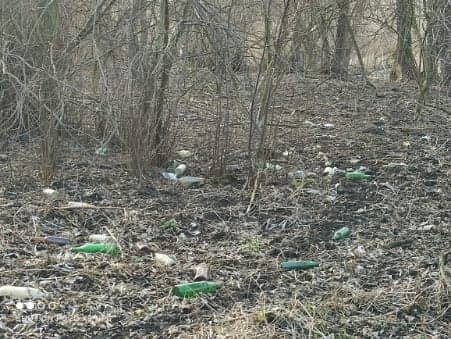 